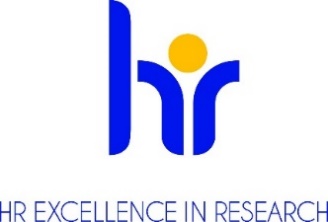 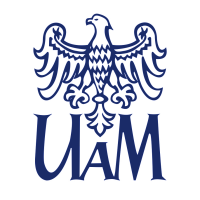 UNIWERSYTET IM. ADAMA MICKIEWICZA W POZNANIUOGŁASZAKONKURSna stanowisko studenta-stypendysty
na Wydziale Anglistyki *ilość wolnych stanowisk: 1 Podstawowe informacjeNr referencyjny konkursu (reference number): 2020/37/B/HS2/04161Dyscyplina naukowa (research field): JęzykoznawstwoWymiar czasu pracy (job status) (hours per week) i liczba godzin pracy w tygodniu w zadaniowym systemie czasu pracy: Student-stypendysta, 40 hsPodstawa nawiązania stosunku pracy i  przewidywany czas zatrudnienia (type of contract): umowa o pracę na czas nieokreślony/na czas określony ….. roku/…latUmowa stypendium naukowe NCN na okres 11  miesięcy (do 31.01.2025).Przewidywany termin rozpoczęcia pracy (envisaged job starting date): 1 maj 2024Miejsce wykonywania pracy (work location):Uniwersytet im. Adama Mickiewicza w Poznaniu, Wydział Anglistyki, Kolegium Heliodora Święcickiego(Collegium Heliodori Święcicki)ul. Grunwaldzka 660-780 Poznań, PolandTermin, forma i miejsce złożenia aplikacji: (application deadline and how to apply)Termin składania ofert: do 20 kwietnia 2024Forma składania ofert: drogą mailową na adres mailowy malisz@kth W temacie wiadomości proszę wpisać: „Konkurs student-stypendysta”Wymagane dokumenty (required documents)Zgłoszenie kandydata do konkursu kierowane do prorektora ogłaszającego konkurs;Curriculum Vitae zawierające informacje o osiągnięciach z uwzględnieniem dotychczas prowadzonych działań np. publikacji, wystąpień konferencyjnych, udziału w stażach, szkoleniach, kołach naukowych, projektach badawczych oraz otrzymanych nagrodach, stypendiach i średniej ocen uzyskanych ze studiów,Dyplomy lub zaświadczenia wydane przez uczelnie potwierdzające wykształcenie 
i posiadane stopnie lub tytuł naukowy (w przypadku stopni naukowych uzyskanych zagranicą - dokumenty muszą spełniać kryteria równoważności określone w art. 328 ustawy z dnia 20 lipca 2018 roku Prawo o szkolnictwie wyższym i nauce (Dz.U. z 2023 r. poz. 742 z późn. zmianami) Informacja o osiągnięciach badawczych, dydaktycznych i organizacyjnych,ewentualne skany certyfikatów językowych,Zgoda na przetwarzanie danych osobowych następującej treści : Zgodnie z art. 6 ust.1 lit a ogólnego rozporządzenia o ochronie danych osobowych z dnia 27 kwietnia 2016 r. (Dz. U. UE L 119/1 z dnia 4 maja 2016 r.) wyrażam zgodę na przetwarzania danych osobowych innych niż: imię, (imiona) i nazwisko; imiona rodziców; data urodzenia; miejsce zamieszkania (adres do korespondencji); wykształcenie; przebieg dotychczasowego zatrudnienia, zawartych w mojej ofercie pracy dla potrzeb aktualnej rekrutacji.";Warunki konkursu określone przez komisję konkursową Określenie kwalifikacji: (researcher profile) zgodnie z wytycznymi Euraxess R 1 naukowiec nieposiadający stopnia doktora 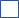  R 2 naukowiec ze stopniem doktora  R 3 samodzielny naukowiec  R 4 doświadczony samodzielny naukowiecOpis oferty pracy (offer description)Projekt przewiduje poniższe zadania Studenta/ki-stypendyst/ki:- branie udziału w procesach przetwarzania sygnału akustycznego mowy  - analizowanie i wizualizacja danych- wsparcie przy planowaniu i realizacji nagrań języka polskiego mówionego - wsparcie przy pół-automatycznej anotacji nagrań i kontroli jakości anotacji- trenowanie modelu maszynowego (AI)Wymagania i kwalifikacje (requirements and qualifications)Do konkursu mogą przystąpić osoby, spełniające następujące wymagania:- M.A. lub M.Sc. (lub ostatni rok studiów) kognitywistyki lub psychologii /technologii mowy/przetwarzania sygnałów akustycznych/językoznawstwa/filologii- wiedza i doświadczenie w zakresie wizualizacji i analizy  statystycznej danych eksperymentalnych (mile widziane: znajomość środowiska analizy statystycznej R i/lub biblioteki SciPy lub algorytmów uczenia maszynowego)- znajomość języków skryptowych (np.: Python) lub gotowość wdrożenia się- znajomość fonetyki akustycznej w tym fonetyki języka polskiego lub znajomość przetwarzania sygnałów akustycznych lub gotowość wdrożenia się- gotowość do prac w zakresie ręcznej anotacji sygnału mowy- zainteresowanie językiem polskim mówionymWymagania językowe (required languages)Polski jako rodzimy użytkownikBiegły angielski do publikacjiWymagane doświadczenie badawcze, badawczo-dydaktyczne lub dydaktyczne (required research experience)Udokumentowane staże, stypendia i nagrody obrazujące zdobyte doświadczenie naukowe. Mile widziane uczestnictwo w projekcie naukowym w charakterze wykonawcy. Benefity (benefits)stypendium w wysokości 4500 PLNpraca w młodym i przyjaznym zespoleatmosfera szacunku i współpracyelastyczny czas pracyKryteria kwalifikacyjne (eligibility criteria) - branie udziału w procesach przetwarzania sygnału akustycznego mowy  - analizowanie i wizualizacja danych- wsparcie przy planowaniu i realizacji nagrań języka polskiego mówionego - wsparcie przy pół-automatycznej anotacji nagrań i kontroli jakości anotacji- trenowanie modelu maszynowego (AI)Przebieg procesu wyboru (selection process) Rozpoczęcie prac komisji konkursowej nie później niż 14 dni po upływie daty złożenia dokumentów.Ocena formalna złożonych wniosków.  W przypadku braku wymaganych dokumentów, wezwanie do uzupełnienia dokumentacji lub dostarczenia dodatkowych dokumentów.Wyłonienie kandydatów do etapu rozmów.Rozmowa z kandydatami spełniającymi wymogi formalne.Ogłoszenie wyników przez przewodniczącego komisji konkursowej oraz poinformowanie kandydatów o rozstrzygnięciu. Informacja zwierać będzie uzasadnienie oraz wskazanie mocnych i słabych stron kandydatów. Wraz z informacją kandydatom odesłane zostaną również złożone dokumentyPerspektywy rozwoju zawodowegoDoskonalenie warsztatu naukowego, pracy w grupie, kontaktu z naukowcami z kraju i z zagranicy. Klauzula informacyjna RODO :Zgodnie z art. 13 ogólnego rozporządzenia o ochronie danych osobowych z dnia 27 kwietnia 2016 r. (Dz. Urz. UE L 119 z 04.05.2016) informujemy, że:Administratorem Pani/Pana danych osobowych jest Uniwersytet im. Adama Mickiewicza  w Poznaniu 
z siedzibą: ul. Henryka Wieniawskiego 1, 61 - 712 Poznań.Administrator danych osobowych wyznaczył Inspektora Ochrony Danych nadzorującego prawidłowość przetwarzania danych osobowych, z którym można skontaktować się za pośrednictwem adresu 
e-mail: iod@amu.edu.pl.Celem przetwarzania Pani/ Pana danych osobowych jest realizacja procesu rekrutacji na wskazane stanowisko pracy.Podstawę prawną do przetwarzania Pani/Pana danych osobowych stanowi Art. 6 ust. 1 lit. a ogólnego rozporządzenia o ochronie danych osobowych z dnia 27 kwietnia 2016 r. oraz  Kodeks Pracy z dnia 
26 czerwca 1974 r. (Dz.U. z 1998r. N21, poz.94 z późn. zm.).Pani/Pana dane osobowe przechowywane będą przez okres 6 miesięcy od zakończenia procesu rekrutacji.Pani/Pana dane osobowe nie będą udostępniane innym podmiotom, za wyjątkiem podmiotów upoważnionych na podstawie przepisów prawa. Dostęp do Pani/Pana danych będą posiadać osoby upoważnione przez Administratora do ich przetwarzania w ramach wykonywania swoich obowiązków służbowych.Posiada Pani/Pan prawo dostępu do treści swoich danych oraz z zastrzeżeniem przepisów prawa, prawo do ich sprostowania, usunięcia, ograniczenia przetwarzania, prawo do przenoszenia danych, prawo do wniesienia sprzeciwu wobec przetwarzania, prawo do cofnięcia zgody w dowolnym momencie.Ma Pani/Pan prawo do wniesienia skargi do organu nadzorczego – Prezesa Urzędu Ochrony Danych Osobowych, ul. Stawki 2, 00 – 193 Warszawa.Podanie danych osobowych jest obligatoryjne w oparciu o przepisy prawa, w pozostałym zakresie jest dobrowolne.Pani/ Pana dane osobowe nie będą przetwarzane w sposób zautomatyzowany i nie będą poddawane profilowaniu.